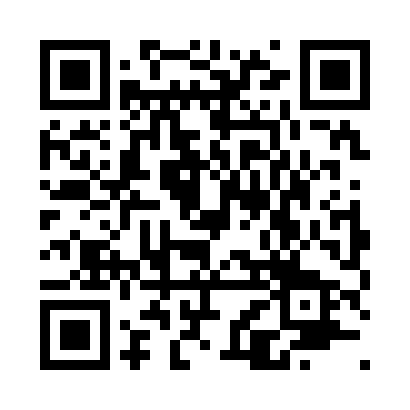 Prayer times for Beaufort, Blaenau Gwent, UKWed 1 May 2024 - Fri 31 May 2024High Latitude Method: Angle Based RulePrayer Calculation Method: Islamic Society of North AmericaAsar Calculation Method: HanafiPrayer times provided by https://www.salahtimes.comDateDayFajrSunriseDhuhrAsrMaghribIsha1Wed3:455:431:106:178:3810:362Thu3:425:411:106:188:3910:393Fri3:395:391:106:198:4110:424Sat3:365:371:106:208:4310:445Sun3:335:361:096:218:4410:476Mon3:305:341:096:228:4610:507Tue3:275:321:096:238:4710:538Wed3:245:301:096:248:4910:569Thu3:215:291:096:258:5110:5910Fri3:185:271:096:268:5211:0111Sat3:175:251:096:278:5411:0212Sun3:175:241:096:288:5511:0213Mon3:165:221:096:298:5711:0314Tue3:155:211:096:308:5811:0415Wed3:145:191:096:319:0011:0516Thu3:145:181:096:329:0111:0617Fri3:135:161:096:339:0311:0618Sat3:125:151:096:339:0411:0719Sun3:125:131:096:349:0611:0820Mon3:115:121:096:359:0711:0921Tue3:105:111:096:369:0911:0922Wed3:105:101:106:379:1011:1023Thu3:095:081:106:389:1111:1124Fri3:095:071:106:389:1311:1125Sat3:085:061:106:399:1411:1226Sun3:085:051:106:409:1511:1327Mon3:075:041:106:419:1711:1328Tue3:075:031:106:419:1811:1429Wed3:065:021:106:429:1911:1530Thu3:065:011:106:439:2011:1531Fri3:065:001:116:439:2111:16